Неделя сбережений        С  31 октября по 14 ноября 2019 года во всех регионах страны проходит ежегодное мероприятие в рамках Проекта «Содействие повышению уровня финансовой грамотности населения и развитию финансового образования в Российской Федерации» – V Всероссийская неделя сбережений.Основная цель Недели – повышение информированности широких слоев населения по вопросам финансовой безопасности и разумного финансового поведения. Основные темы: защита прав потребителей финансовых услуг; личное финансовое планирование; управление личным бюджетом; управление кредитной нагрузкой; финансовые пирамиды; навязывание кредитов при агрессивной продаже «медицинских» услуг; страховые услуги; сопутствующие кредитным услугам.Цели Всероссийской недели сбережений:Привлечение внимания граждан к вопросам разумного финансового поведения и ответственного отношения к личным финансам, а также непосредственно содействие повышению уровня финансовой грамотности как к важному инструменту обеспечения личного благополучия граждан.Предоставление доступа для граждан к различным возможностям получения знаний по финансовой грамотности.Проведение образовательно-информационной кампании, направленной на разъяснение важности вопросов финансовой безопасности, разумного финансового поведения, ответственного отношения к личным финансам, знания своих прав как потребителей финансовых услуг и способов защиты этих прав.       В  МКОУ  «Тиличикская средняя школа» в период с 31 октября по 14 ноября 2019 года были проведены мероприятия в рамках Недели сбережений. Обучающиеся, педагогический коллектив приняли активное участие.Ключевая тема: «Финансовое планирование и управление личным бюджетом». Цель школьного мероприятия: привлечение интереса обучающихся к теме финансовой безопасности, разумного финансового поведения, знания своих прав как потребителей финансовых услуг и способов защиты этих прав.В рамках этой недели в школе прошли следующие классные часы и мероприятия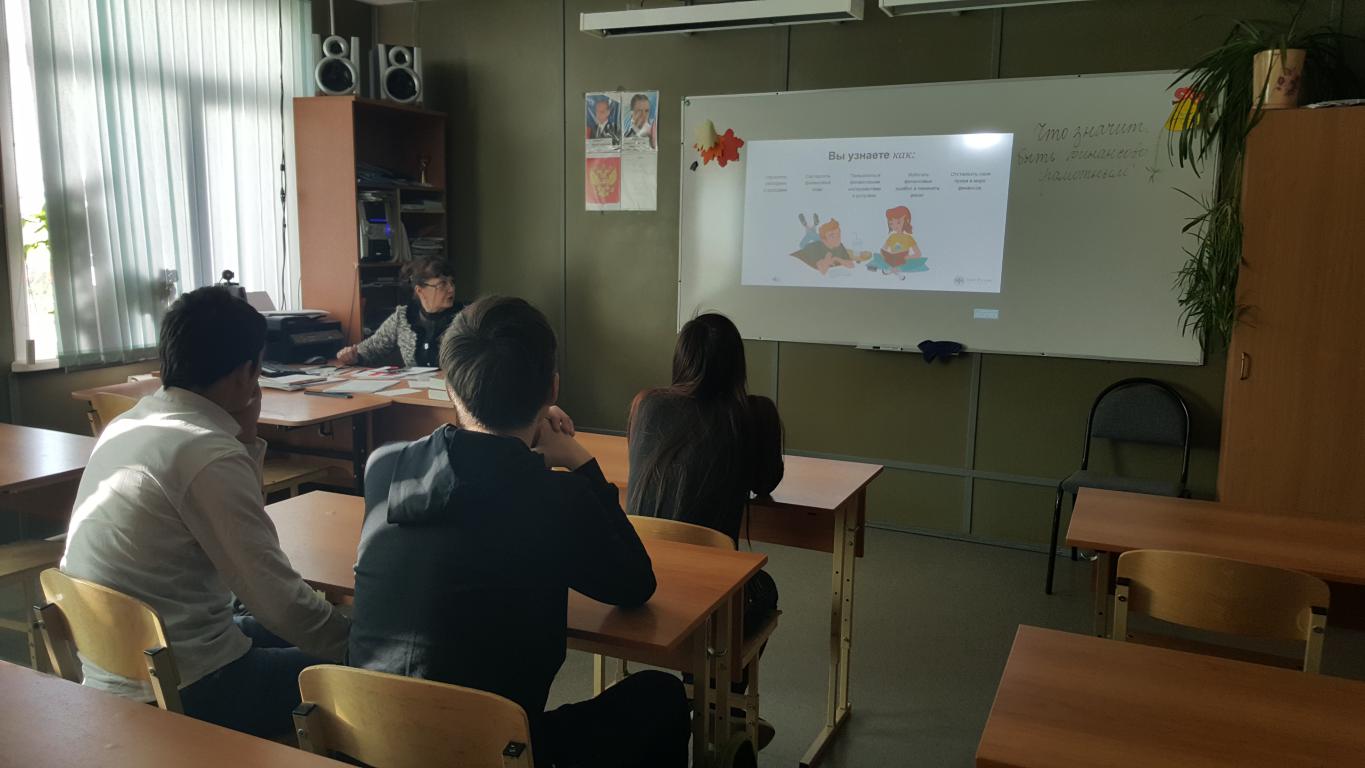 «Урок финансовой грамотности» с просмотром видеоролика «Банковский вклад и счет» 10 – 11 кл«Защита прав потребителей» 9кл«Платежные услуги: как расплачиваться через интернет и терминал» 8 – 7 кл«Деньги и их функции» 6 кл«Семейный бюджет и бережное отношение» 5 классыУчастие в онлайн-уроках по финансовой грамотности:Личное финансовое планирование, 7 ноября, 16 чел.Управление личным бюджетом, 8 ноября, 12 чел.Основы финансовой безопасности, 11 ноября, 14 челИгра для 1 – 4 классов «Поиграем в магазин»«Зачем нужно платить налоги» уроки профориентации в 9 классах«Финансово грамотным быть модно» уроки ОПК       ЗА  участии в онлайн-уроках  получено благодарственное письмо.	Заместитель директора по ВР  Слипец Л.В.